15th July 2021			PLANNING COMMITTEE Temporary Cessation of Planning Committee MeetingsSince the beginning of the Covid 19 pandemic the Parish Council has not been permitted to meet face to face to discuss and respond to planning applications. Instead, government legislation allowed the Parish Council to meet virtually to discuss and determine their responses to planning applications. This legislation ended on 6th May 2021 and has not been extended by the government. As a result, the Parish Council is not able to meet virtually and make lawful decisions. The Parish Council has decided it does not feel safe returning to face to face meetings at the moment. It has therefore approved the Clerk having emergency delegated powers to make decisions on behalf of the Planning Committee. This is part of a phased approach in returning to face-to-face meetings.This means in the short term there will be no further official planning committee meetings. The situation will be reviewed on a monthly basis.Members of the Planning Committee will discuss applications and make recommendations to the Clerk who will provide a response to the planning department.The public may still comment on planning applications in the usual manner by contacting the Parish Clerk on clerk@stleonardspc.org.uk these comments will then be circulated to members. The public are still encouraged to send any comments on the applications directly to Dorset Council electronically or in writing by their deadline.									JR Ross								 Jonathan Ross, Parish ClerkPlanning Applications to be Considered at the Planning Discussion Group, to be held  on 22nd July 2021. Meeting to be held virtually on ZoomPlanning Applications:Exchange of Information:  AppAddressProposal3/21/1008/HOUAVON REACH, 4 HURN LANE, ST LEONARDS AND ST IVES, RINGWOOD, BH24 2AQDetached Single Garage3/21/0874/HOU9 AVON AVENUE, ST LEONARDS AND ST IVES, RINGWOOD, BH24 2BQSingle storey extension to rear of garage to form garden room and replacement pump room. (RETROSPECTIVE)3/21/0742/HOU18 RINGWOOD ROAD, ST LEONARDS AND ST IVES, RINGWOOD, BH24 2NZExtension to existing dwelling to provide additional semi-self contained accommodation for family use. The existing conservatory is to be demolished as part of the works.3/21/0770/FUL74 WOOLSBRIDGE ROAD, ASHLEY HEATH, RINGWOOD, BH24 2LXDemolition of the existing bungalow and garage and the erection of no. 6 detached dwellings with vehicular accesses and parking.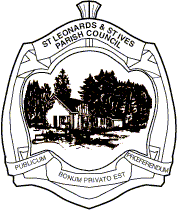 